от    25.04.2018  №  251с. Туринская СлободаОб утверждении Положения о кадровом резерве на муниципальной службе Слободо-Туринского муниципального районаВ соответствии со статьей 33 Федерального закона от 02.03.2007                       № 25-ФЗ «О муниципальной службе в Российской Федерации», пунктом 11 статьи 6 Закона Свердловской области 29.10.2007 № 136-ОЗ «Об особенностях муниципальной службы на территории Свердловской области», руководствуясь Уставом Слободо-Туринского муниципального района, Дума Слободо-Туринского муниципального районаРЕШИЛА:1. Утвердить Положение о кадровом резерве на муниципальной службе  Слободо-Туринского муниципального района (прилагается).2. Контроль за исполнением решения возложить на комиссию по вопросам законодательства и местного самоуправления (И.В. Зырянова).Председатель Думы                                            муниципального района                                                             Е.С. Ермакова                                   ПРИЛОЖЕНИЕ УТВЕРЖДЕН	решением ДумыСлободо-Туринскогомуниципального района от  25.04.2018  №  251ПОЛОЖЕНИЕ о кадровом резерве на муниципальной службе Слободо-Туринского муниципального района1. ОБЩИЕ ПОЛОЖЕНИЯ1.1. Настоящее Положение устанавливает порядок формирования кадрового резерва в органах местного самоуправления Слободо-Туринского муниципального района (далее - кадровый резерв), а так же работы с кадровым резервом.1.2. Правом на включение в кадровый резерв обладают граждане в возрасте от 18 до 65 лет, отвечающие квалификационным требованиям по соответствующим должностям муниципальной службы, в том числе к уровню профессионального образования, стажу муниципальной службы или стажу работы по специальности, обладающие профессиональными знаниями и навыками, необходимыми для исполнения должностных обязанностей, при отсутствии обстоятельств, указанных в статье 13 Федерального закона от 02.03.2007 № 25-ФЗ «О муниципальной службе» в качестве ограничений, связанных с муниципальной службой.Кадровые резервы призваны гарантировать стабильность кадрового обеспечения органов местного самоуправления Слободо-Туринского муниципального района.1.3. Работа с кадровым резервом состоит в следующем:1.3.1. Определение потребностей органов местного самоуправления Слободо-Туринского муниципального района в кадрах.1.3.2. Включение в кадровый резерв муниципальных служащих и граждан.1.3.3. Обеспечение эффективности использования кадров, своевременного замещения вакантных должностей муниципальной службы квалифицированными специалистами.1.3.4. Содействие профессиональному и должностному росту кадров, стимулирование повышения профессионализма кадров, служебной активности.1.3.5. Повышение качества муниципальной службы.1.3.6. Пересмотр кадрового резерва и исключение муниципальных служащих (граждан) из кадрового резерва.1.4. Основными принципами формирования, ведения, подготовки и использования кадрового резерва являются:21.4.1.Равный доступ граждан к муниципальной службе. 1.4.2. Объективность в подборе и включении в кадровый резерв муниципальных служащих и граждан, в соответствии с квалификационными требованиями для замещения должностей муниципальной службы, с учетом профессиональных и личностных качеств кандидатов.1.4.3. Компетентность и профессионализм муниципальных служащих и граждан, зачисляемых в кадровый резерв.1.4.4. Равноправие граждан независимо от расы, национальности, языка, отношения к религии, убеждений, принадлежности к общественным объединениям.1.4.5. Добровольность включения в кадровый резерв.1.4.6. Принцип персональной ответственности руководителей органов местного самоуправления Слободо-Туринского муниципального района за работу с кадровым резервом.1.5. Включение муниципального служащего (гражданина) в кадровый резерв не влечет за собой обязательное назначение его на должность муниципальной службы Слободо-Туринского муниципального района.2. ФОРМИРОВАНИЕ КАДРОВОГО РЕЗЕРВА ОРГАНА МЕСТНОГО САМОУПРАВЛЕНИЯ СЛОБОДО-ТУРИНСКОГО МУНИЦИПАЛЬНОГО РАЙОНА2.1. Кадровый резерв органа местного самоуправления Слободо-Туринского муниципального района формируется для замещения вакантных должностей муниципальной службы Слободо-Туринского муниципального района в соответствующем органе местного самоуправления Слободо-Туринского муниципального района. 2.2. Кадровый резерв формируется в соответствии с утвержденным Реестром должностей муниципальной службы Слободо-Туринского муниципального района для главных, ведущих и старших должностей муниципальной службы органов местного самоуправления Слободо-Туринского муниципального района.2.3. Конкурс проводится в порядке, утвержденном решением Думы Слободо-Туринского муниципального района от 22.02.2017 № 77-НПА «О порядке проведения конкурса на замещение вакантных должностей муниципальной службы и включение в кадровый резерв для замещения должностей муниципальной службы в органах местного самоуправления Слободо-Туринского муниципального района».2.4. Зачисление кандидатов в кадровый резерв производится по конкретным должностям муниципальной службы органа местного самоуправления в соответствии с квалификационными требованиями к 3уровню профессионального образования, стажу муниципальной  службы или работы по специальности. 2.4.1. На каждую должность муниципальной службы в кадровый резерв зачисляется не более двух лиц. 2.4.2. В кадровый резерв органа местного самоуправления Слободо-Туринского муниципального района включаются:1) граждане - по результатам конкурса на включение в кадровый резерв;2) граждане - по результатам конкурса на замещение вакантной должности муниципальной службы, с их согласия;3) муниципальные служащие для замещения вакантной должности муниципальной службы в порядке должностного роста - по результатам конкурса на включение в кадровый резерв;4) муниципальные служащие для замещения вакантной должности муниципальной службы в порядке должностного роста - по результатам конкурса на замещение вакантной должности муниципальной службы, с их согласия;5) муниципальные служащие, увольняемые с муниципальной службы в связи с сокращением должностей муниципальной службы либо упразднением органа, - по решению представителя нанимателя (работодателя) органа, в котором сокращаются должности муниципальной службы, либо органа, которому переданы функции упраздненного органа, с согласия указанных муниципальных служащих.2.5. При включении (исключении) в кадровый резерв муниципального служащего в его личное дело вносится соответствующая запись в соответствии с правовым актом органа местного самоуправления Слободо-Туринского муниципального района.2.6. В списки кадрового резерва не могут быть включены:2.6.1. Муниципальные и государственные служащие, имеющие неснятые дисциплинарные взыскания;2.6.2. Граждане, которые в соответствии со статьей 13 Федерального закона от 02.03.2007 № 25-ФЗ «О муниципальной службе в Российской Федерации» не могут быть приняты на муниципальную службу и находиться на муниципальной службе.2.7 Список кадрового резерва (приложение № 1 к настоящему Положению) утверждается распоряжением (приказом) руководителя органа местного самоуправления Слободо-Туринского муниципального района. 2.8. Предельный срок нахождения муниципальных служащих (граждан) в кадровом резерве составляет три года.При нахождении муниципального служащего (гражданина) в кадровом резерве для замещения вакантных должностей муниципальной службы в органах местного самоуправления Слободо-Туринского муниципального 4района более 3 лет, гражданин исключается из кадрового резерва автоматически без уведомления.2.9. Документы муниципальных служащих (граждан), состоявших в кадровом резерве органа местного самоуправления Слободо-Туринского муниципального района, хранятся в течение одного года со дня исключения муниципального служащего (гражданина) из кадрового резерва.2.10. Кадровая служба органа местного самоуправления Слободо-Туринского муниципального района либо специалист, отвечающий за кадровую работу:2.10.1. Проводят мониторинг количественного изменения кадрового резерва органа местного самоуправления Слободо-Туринского муниципального района;2.10.2. Пересматривают кадровый резерв, с целью поддержания его в актуальном состоянии, для установления оснований для исключения из кадрового резерва муниципальных служащих (граждан), предусмотренных пунктом 4.1. настоящего Положения;2.10.3. Ведут список муниципальных служащих (граждан), включенных в кадровый резерв органа местного самоуправления Слободо-Туринского муниципального района, по форме согласно приложению 1 к настоящему Положению. 2.10.4. Оформляют и ведут личные дела и учетные карточки (форма 2 к настоящему Положению) лиц, состоящих в кадровом резерве.2.10.5. Организуют проведение профессиональной переподготовки, повышения квалификации муниципальных служащих Слободо-Туринского муниципального района, включенных в кадровый резерв органа местного самоуправления Слободо-Туринского муниципального района;2.10.6. Уведомляют муниципальных служащих (граждан) о включении их в кадровый резерв,  либо об исключении из него в письменном виде в течение семи рабочих дней, следующих за днем принятия соответствующего правового акта органа местного самоуправления Слободо-Туринского муниципального района.  2.11. По решению руководителя органа местного самоуправления Слободо-Туринского муниципального района лицо, состоящее в кадровом резерве с его согласия, может быть рекомендовано для включения в резерв управленческих кадров Слободо-Туринского муниципального района.3. ПОРЯДОК НАЗНАЧЕНИЯ ИЗ КАДРОВОГО РЕЗЕРВА3.1. На вакантную должность муниципальной службы назначается лицо, включенное в кадровый резерв по соответствующей должности муниципальной службы. Решение о выборе из имеющихся в кадровом резерве лиц и назначение конкретного лица на должность принимает 5руководитель органа местного самоуправления по представлению руководителя структурного подразделения.3.2. Поступление на муниципальную службу или назначение на иную должность муниципальной службы лиц, включенных в кадровый резерв, осуществляется в соответствии с Федеральным законом от 02.03.2007                       № 25-ФЗ «О муниципальной службе в Российской Федерации».4. ИСКЛЮЧЕНИЕ ИЗ КАДРОВОГО РЕЗЕРВА4.1. Основаниями исключения муниципального служащего (гражданина) из кадрового резерва являются:4.1.1. Личное заявление муниципального служащего (гражданина) об исключении из кадрового резерва органа местного самоуправления Слободо-Туринского муниципального района; 4.1.2. Правовой акт органа местного самоуправления Слободо-Туринского муниципального района о назначении муниципального  служащего (гражданина) на должность муниципальной  службы Слободо-Туринского муниципального района из кадрового резерва;4.1.3. Истечение срока нахождения муниципального служащего (гражданина) в кадровом резерве, в порядке, установленном пунктом 2.8 настоящего Положения; 4.1.4. Письменный отказ гражданина от предложений для замещения вакантной должности;4.1.5. Увольнение гражданина с места его работы (службы) в связи с расторжением трудового договора по инициативе работодателя на основании несоответствия работника занимаемой должности или выполняемой работе вследствие недостаточной квалификации, подтвержденной результатами аттестации, на основании неисполнения работником без уважительных причин трудовых обязанностей и (или) нарушений им трудовой дисциплины, на основании совершения по месту работы хищения (в том числе мелкого) чужого имущества, растраты, умышленного его уничтожения или повреждения, установленных вступившим в законную силу приговором суда или постановлением судьи, органа, должностного лица, уполномоченных рассматривать дела об административных правонарушениях, а также совершения иного нарушения, если это нарушение повлекло за собой тяжкие последствия (несчастный случай на производстве, авария, катастрофа) либо заведомо создавало реальную угрозу наступления таких последствий;4.1.6. Осуждение гражданина к наказанию, исключающему возможность продолжения деятельности по месту работы (службы), в соответствии с приговором суда, вступившим в законную силу;4.1.7. Утрата гражданства Российской Федерации;4.1.8. Признание гражданина судом недееспособным;64.1.9. Достижение предельного возраста, установленного для замещения должностей муниципальной службы;4.1.10. Смерть.4.2. Исключение гражданина из кадрового резерва осуществляется путем внесения изменений в список кадровых резервов на основании распоряжения (приказа) руководителя органа местного самоуправления Слободо-Туринского муниципального района.4.3. Решение об исключении из кадрового резерва может быть обжаловано гражданином в установленном законодательством Российской Федерации порядке.Приложение 1 к Положению о кадровом резерве на муниципальной службе Слободо-Туринского муниципального района                                                                                                                                                                                         ФормаСПИСОКкадрового резерва для замещения вакантных должностей муниципальной службы                                 ________________________________ Слободо-Туринского муниципального района                                          (орган местного самоуправления)Руководитель органа местного самоуправления ______________  _____________________                                                                                                          (подпись)                 (расшифровка подписи)Приложение 1 к Положению о кадровом резерве на муниципальной службе Слободо-Туринского муниципального района                                                                                                         Форма  1. Фамилия, имя, отчество ____________________________________________________    2. Рекомендуется на должность (должности) кадрового резерва __________________________________________________________________________________________________________________________________________________________    3. Замещаемая должность и место работы __________________________________________________________________________________________________________________________________________________________    4. Дата рождения: ___________________________________________________________    5. Образование (наименование   учебного   заведения,   год   окончания,специальность и квалификация по диплому): ________________________________________________________________________________________________________________________________________________________________________________________________    6. Отметка о наличии ученой степени, ученого звания _________________________________________________________________________________________________________    7. Отметки   о   курсах   повышения    квалификации,   профессиональнойпереподготовке, стажировке:    - пройденных до включения в кадровый резерв:_______________________________________________________________________________________________________________________________________________________________________________________________________________________________________    - пройденных после включения в кадровый резерв:_______________________________________________________________________________________________________________________________________________________________________________________________________________________________________    8. Государственные награды _______________________________________________________________________________________________________________________________    9. Трудовая (служебная) деятельность:    10. Дата проведения конкурса на включение в кадровый резерв: _______________________________________________________________________________________________11. Решения конкурсной комиссии по проведению конкурсов на замещения вакантных должностей муниципальной службы и включению в кадрового резерва для замещения вакантных должностей муниципальной службы в органах местного самоуправления Слободо-Туринском муниципальном районе (с указанием дат заседаний и номеров протоколов):________________________________________________________________________________________________________________________________________________________________________________________________________________________________________________________________________________________________________________________________________________________________________________________________________________________________________________________________________________________________________________________________________________________________________________________________________________________________________12. Рекомендации конкурсной комиссии по проведению конкурсов на замещения вакантных должностей муниципальной службы и включению в кадрового резерва для замещения вакантных должностей муниципальной службы в органах местного самоуправления Слободо-Туринском муниципальном районе по  индивидуальной  подготовке  к  замещению соответствующей(их) должности(должностей) муниципальной службы________________________________________________________________________________________________________________________________________________________________________________________________________________________________________________________________________________________________________________________________________________________________________________________________________________________________________________________________________________________________________________________________________________________________________________________________________________________________________
    	13. Отметка  об  отказе от замещения вакантной должности, для замещениякоторой состоял в кадровом резерве, с указанием причины: __________________________________________________________________________________________________________________________________________________________14. Отметка    о   назначении   на   должность   (дата,  номер распоряжения):_______________________________________________________________________________________________________________________________________________________________________________________________________________________________________   (должность, подпись, фамилия, инициалы лица, заполнившего карточку)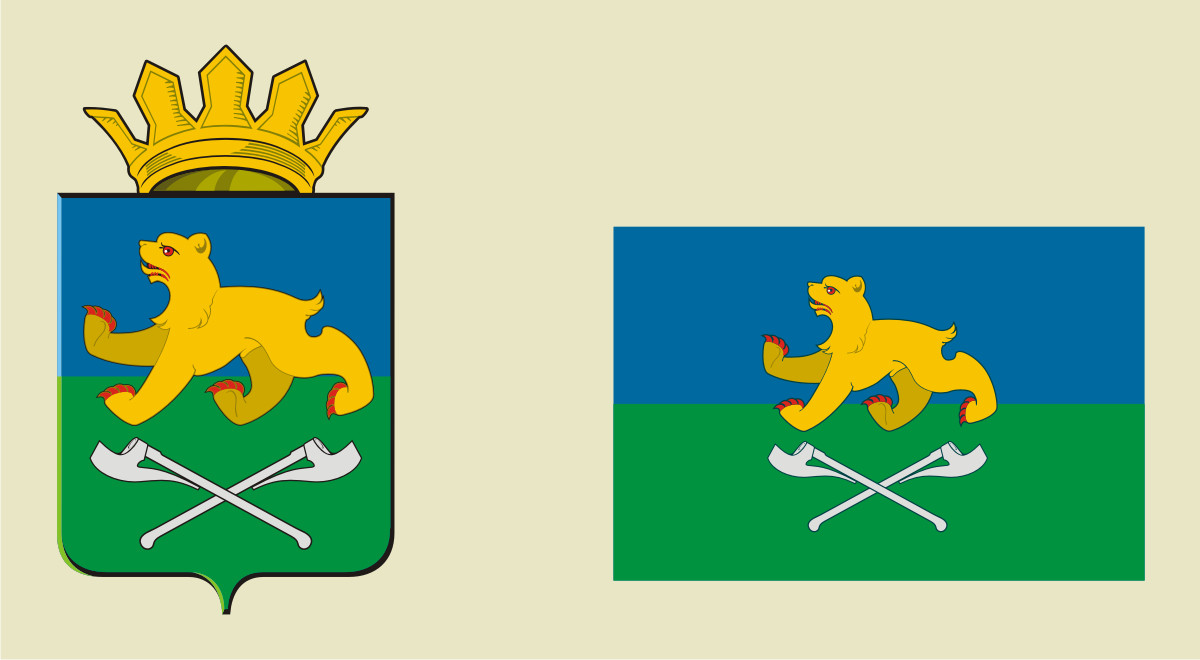 Дума Слободо-Туринского муниципального района шестого созываР Е Ш Е Н И Е№ 
п/пДолжности  
муниципальной
службы    
для замещенияФамилия,
имя,  
отчествоГод,  
число  
месяц  
рожденияОбразование  
(наименование 
учебного   
заведения, год окончания,
специальность 
и квалификация
по диплому), 
отметки о наличии   
ученой степени,   
ученого званияЗамещаемая
должность 
и место  
работыСтаж       
муниципальной  
службы/      
стаж работы   
по специальностиДата зачисления в кадровый резерв органа местного самоуправления, номер распоряжения (приказ)Дата исключения из кадрового резерва органа местного самоуправления, номер распоряжения (приказ)123456789УЧЕТНАЯ КАРТОЧКАлица, включённого в кадровый резерв для замещениявакантных должностей муниципальной службыв______________________________ (орган местного самоуправления)Слободо-Туринского муниципального районаМесто для фотографии 3 на 4Год начала работыГод окончания работыНаименование должности  
с указанием места работы